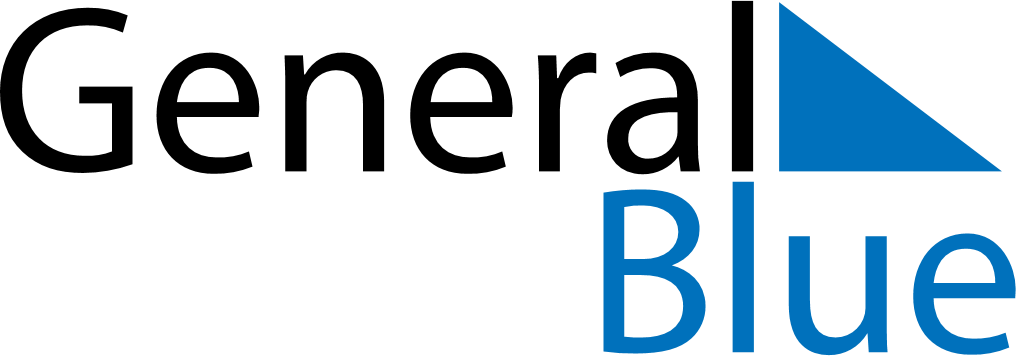 Q1 of 2018El SalvadorQ1 of 2018El SalvadorQ1 of 2018El SalvadorQ1 of 2018El SalvadorQ1 of 2018El SalvadorQ1 of 2018El SalvadorQ1 of 2018El SalvadorJanuary 2018January 2018January 2018January 2018January 2018January 2018January 2018January 2018January 2018SundayMondayMondayTuesdayWednesdayThursdayFridaySaturday1123456788910111213141515161718192021222223242526272829293031February 2018February 2018February 2018February 2018February 2018February 2018February 2018February 2018February 2018SundayMondayMondayTuesdayWednesdayThursdayFridaySaturday123455678910111212131415161718191920212223242526262728March 2018March 2018March 2018March 2018March 2018March 2018March 2018March 2018March 2018SundayMondayMondayTuesdayWednesdayThursdayFridaySaturday123455678910111212131415161718191920212223242526262728293031Jan 1: New Year’s DayJan 16: Firma de los Acuerdos de PazMar 8: Día de la MujerMar 29: Maundy ThursdayMar 30: Good FridayMar 31: Easter Saturday